UNIVERSIDAD GUADALAJARA LAMARMEDICINA BASADA EN EVIDENCIAActividad integradora de primer parcialAmezcua García Gabriel LME2673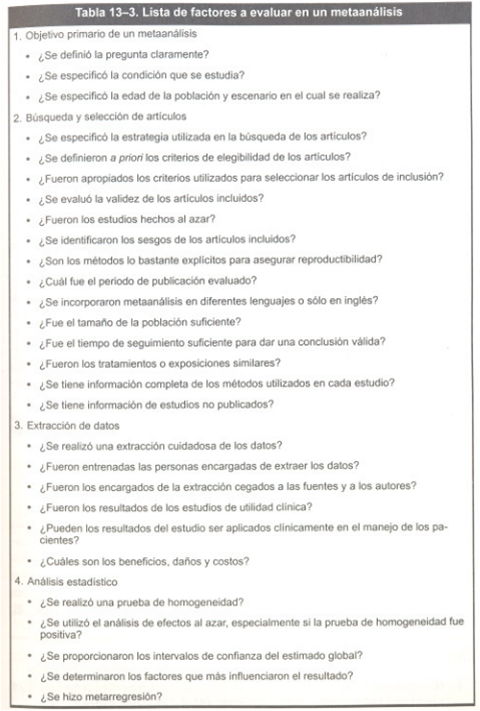 